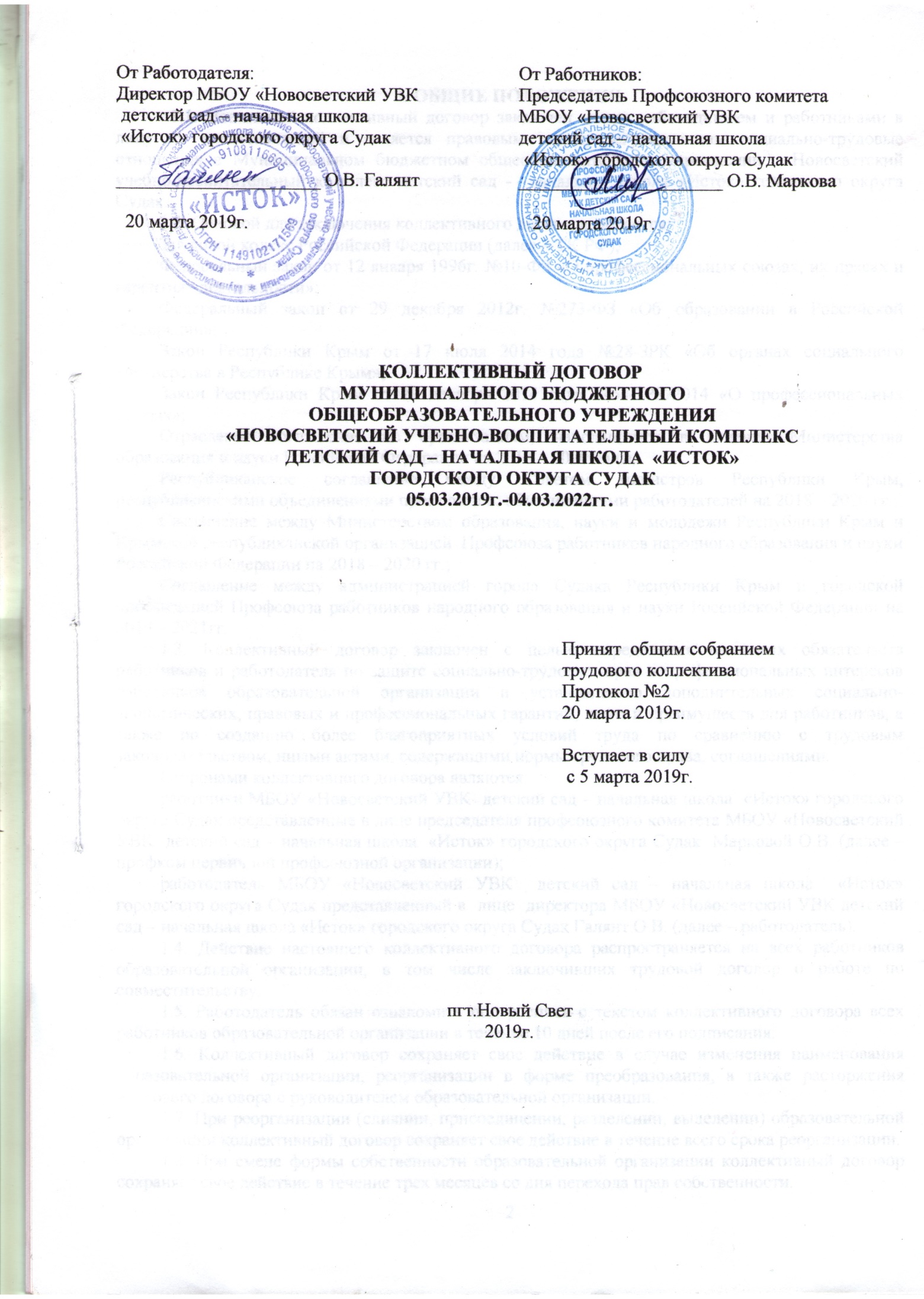 I. ОБЩИЕ ПОЛОЖЕНИЯ1.1. Настоящий коллективный договор заключен между работодателем и работниками в лице их представителей и является правовым актом, регулирующим социально-трудовые отношения в Муниципальном бюджетном общеобразовательном учреждении  «Новосветский учебно-воспитательный комплекс детский сад -  начальная школа «Исток» городского округа Судак.1.2. Основой для заключения коллективного договора являются:Трудовой кодекс Российской Федерации (далее – ТК РФ);Федеральный закон от 12 января 1996г. №10-ФЗ «О профессиональных союзах, их правах и гарантиях деятельности»;Федеральный закон от 29 декабря 2012г. №273-ФЗ «Об образовании в Российской Федерации»;Закон Республики Крым от 17 июля 2014 года №28-ЗРК «Об органах социального партнерства в Республике Крым»;Закон Республики Крым от 29 декабря 2014 года №64-ЗРК/2014 «О профессиональных союзах»;Отраслевое соглашение по организациям, находящимся в ведении Министерства образования и науки Российской Федерации на 2018 – 2020 годы;Республиканское соглашение между Советом министров Республики Крым, республиканскими объединениями профсоюзов, объединениями работодателей на 2018 – 2020 гг.;Соглашение между Министерством образования, науки и молодежи Республики Крым и  Крымской республиканской организацией  Профсоюза работников народного образования и науки Российской Федерации на 2018 – 2020 гг.; Соглашение между администрацией города Судака Республики Крым и городской организацией Профсоюза работников народного образования и науки Российской Федерации на 2019 – 2021гг.1.3. Коллективный договор заключен с целью определения взаимных обязательств работников и работодателя по защите социально-трудовых прав и профессиональных интересов работников образовательной организации и установлению дополнительных социально-экономических, правовых и профессиональных гарантий, льгот и преимуществ для работников, а также по созданию более благоприятных условий труда по сравнению с трудовым законодательством, иными актами, содержащими нормы трудового права, соглашениями. Сторонами коллективного договора являются: работники МБОУ «Новосветский УВК  детский сад – начальная школа  «Исток» городского округа Судак представленные в лице председателя профсоюзного комитета МБОУ «Новосветский УВК  детский сад – начальная школа  «Исток» городского округа Судак  Марковой О.В. (далее – профком первичной профсоюзной организации);работодатель МБОУ «Новосветский УВК  детский сад – начальная школа  «Исток» городского округа Судак представленный в  лице  директора МБОУ «Новосветский УВК детский сад – начальная школа «Исток» городского округа Судак Галянт О.В. (далее – работодатель).1.4. Действие настоящего коллективного договора распространяется на всех работников образовательной организации, в том числе заключивших трудовой договор о работе по совместительству.1.5. Работодатель обязан ознакомить под роспись с текстом коллективного договора всех работников образовательной организации в течение 10 дней после его подписания.1.6. Коллективный договор сохраняет свое действие в случае изменения наименования образовательной организации, реорганизации в форме преобразования, а также расторжения трудового договора с руководителем образовательной организации.1.7. При реорганизации (слиянии, присоединении, разделении, выделении) образовательной организации коллективный договор сохраняет свое действие в течение всего срока реорганизации.1.8. При смене формы собственности образовательной организации коллективный договор сохраняет свое действие в течение трех месяцев со дня перехода прав собственности.Любая из сторон имеет право направить другой стороне предложение о заключении нового коллективного договора или о продлении действующего на срок до трех лет, которое осуществляется в порядке, аналогичном порядку внесения изменений и дополнений в коллективный договор.1.9. При ликвидации образовательной организации коллективный договор сохраняет свое действие в течение всего срока проведения ликвидации.1.10. Стороны договорились, что изменения и дополнения в коллективный договор в течение срока его действия могут вноситься по совместному решению представителями сторон без созыва общего собрания (конференции) работников в установленном законом порядке (статья 44 ТК РФ). Вносимые изменения и дополнения в текст коллективного договора не могут ухудшать положение работников по сравнению с законодательством Российской Федерации, заключенными соглашениями всех видов и уровней и положениями прежнего коллективного договора1.11. Контроль за ходом выполнения коллективного договора осуществляется сторонами коллективного договора в лице их представителей, соответствующими органами по труду.1.12. Стороны коллективного договора обязуются проводить обсуждение итогов выполнения коллективного договора на общем собрании работников не реже одного раза в год.1.13. Локальные нормативные акты образовательной организации, содержащие нормы трудового права, являющиеся приложением к коллективному договору, принимаются по согласованию с выборным органом первичной профсоюзной организации.1.14. Работодатель обязуется обеспечивать гласность содержания и выполнения условий коллективного договора.1.15. В течение срока действия коллективного договора ни одна из сторон не вправе прекратить в одностороннем порядке выполнение принятых на себя обязательств.1.16. Настоящий коллективный договор вступает в силу с 05.03.2019г. и действует  по 04.03.2022г. включительно.1.17.Стороны имеют право продлить действие коллективного договора на срок не более трех лет.II. ГАРАНТИИ ПРИ ЗАКЛЮЧЕНИИ, изменении И РАСТОРЖЕНИИ ТРУДОВОГО ДОГОВОРа2. Стороны договорились, что:2.1. Работодатель не вправе требовать от работника выполнения работы, не обусловленной трудовым договором, условия трудового договора не могут ухудшать положение работника по сравнению с действующим трудовым законодательством. 2.2. Работодатель обязуется:2.2.1. Заключать трудовой договор с работником в письменной форме в двух экземплярах, каждый из которых подписывается работодателем и работником, один экземпляр под роспись передать работнику в день заключения.2.2.2. При приеме на работу (до подписания трудового договора) ознакомить работников под роспись с настоящим коллективным договором, уставом образовательной организации, правилами внутреннего трудового распорядка, иными локальными нормативными актами, непосредственно связанными с их трудовой деятельностью, а также ознакомить работников под роспись с принимаемыми впоследствии локальными нормативными актами, непосредственно связанными с их трудовой деятельностью.2.2.3. Трудовой договор должен включать обязательные условия, указанные в статье 57 ТК РФ, и при включении дополнительных условий не допускать ухудшения положения работника по сравнению с условиями, установленными трудовым законодательством и иными нормативными правовыми актами, содержащими нормы трудового права, соглашениями, локальными нормативными актами, настоящим коллективным договором.В трудовом договоре оговаривать объем учебной нагрузки педагогического работника, который может быть изменен только по соглашению сторон трудового договора, за исключением случаев, предусмотренных законодательством.Высвобождающуюся в связи с увольнением педагогических работников учебную нагрузку предлагать, прежде всего, тем педагогическим работникам, учебная нагрузка которых установлена в объеме менее нормы часов за ставку заработной платы.2.2.4. Заключать трудовой договор для выполнения трудовой функции, которая носит постоянный характер, на неопределенный срок. Срочный трудовой договор заключать только в случаях, предусмотренных статьей 59 ТК РФ.2.2.5. Оформлять изменения условий трудового договора путем заключения дополнительных соглашений к трудовому договору, являющихся неотъемлемой частью заключенного между работником и работодателем трудового договора, абз.2 ст.74 ТК РФ (уведомить работника в письменной форме не позднее чем за два месяца)2.2.6. Изменение определенных сторонами условий трудового договора, в том числе перевод на другую работу, производить только по письменному соглашению сторон трудового договора, за исключением случаев, предусмотренных частями второй и третьей статьи 72.2 и статьей 74 ТК РФ.Временный перевод педагогического работника на другую работу в случаях, предусмотренных частью 3 статьи 72.2. ТК РФ, возможен только при наличии письменного согласия работника, если режим временной работы предусматривает увеличение рабочего времени работника по сравнению с режимом, установленным по условиям трудового договора.2.2.7. Сообщать высвобождаемым работникам и выборному органу первичной профсоюзной организации в письменной форме не позднее, чем за два месяца до начала проведения соответствующих мероприятий, о сокращении численности или штата работников и о возможном расторжении трудовых договоров с работниками в соответствии с пунктом 2 части 1 статьи 81 ТК РФ, при массовых увольнениях работников – также соответственно не позднее, чем за три месяца.При этом увольнение считается массовым в следующих случаях:– ликвидация организации с численностью работающих 15 и более человек;– сокращение численности или штата работников в количестве:20 и более человек в течение 30 дней;60 и более человек в течение 60 дней;100 и более человек в течение 90 дней;– массовым высвобождением считается одновременное сокращение 10 и более процентов от общей численности работников организации. 2.2.8. Обеспечить преимущественное право на оставление на работе при сокращении штатов работников с более высокой производительностью труда и квалификацией. Кроме перечисленных в статье 179 ТК РФ при равной производительности и квалификации преимущественное право на оставление на работе имеют работники:– предпенсионного возраста (в течении пяти лет  до наступления возраста, дающего право на страховую пенсию по старости, в том числе назначенную досрочно);– проработавшие в организации свыше 10 лет;– одинокие матери, воспитывающие ребенка в возрасте до 16 лет;– одинокие отцы, воспитывающие ребенка в возрасте до 16 лет;– родители, имеющие ребенка – инвалида в возрасте до 18 лет;– награжденные государственными и (или) ведомственными наградами в связи с педагогической деятельностью;– педагогические работники, приступившие к трудовой деятельности непосредственно после окончания образовательной организации высшего или профессионального образования и имеющие трудовой стаж менее одного года;– неосвобожденные председатели первичных и территориальных профсоюзных организаций.2.2.9. Высвобождаемым работникам предоставляются гарантии и компенсации, предусмотренные действующим законодательством при сокращении численности или штата (ст.178, 180 ТК РФ), а также преимущественное право приема на работу при появлении вакансий.2.2.10. Работникам, высвобожденным из учреждения в связи с сокращением численности или штата, гарантируется после увольнения:– сохранение очереди на получение жилья в образовательных организациях (при наличии ведомственного жилья);– возможность пользоваться на правах работников образовательной организации услугами, которые оказывает учреждение своим работникам.2.2.11. При появлении новых рабочих мест в учреждении, в том числе и на определенный срок, работодатель обеспечивает приоритет в приеме на работу работников, добросовестно работавших в нем, ранее уволенных из учреждения в связи с сокращением численности или штата.2.2.12. При сокращении численности или штата не допускать увольнения одновременно двух работников из одной семьи.2.2.13. Обеспечить работнику (кроме педагогов), увольняемому в связи с ликвидацией организации, сокращением численности или штата работников организации, право на время для поиска работы с сохранением среднего заработка.2.2.14. Расторжение трудового договора в соответствии с пунктами 2, 3 и 5 части 1 статьи 81 ТК РФ с работником – членом Профсоюза по инициативе работодателя может быть произведено только с учетом мнения выборного органа первичной профсоюзной организации.2.2.15. С учетом мнения выборного органа первичной профсоюзной организации определять формы профессионального обучения по программам профессиональной подготовки, переподготовки, повышения квалификации или дополнительного профессионального образования по программам повышения квалификации и программам профессиональной переподготовки педагогических работников, перечень необходимых профессий и специальностей на каждый календарный год с учетом перспектив развития образовательной организации.2.2.16. Направлять педагогических работников на дополнительное профессиональное образование по профилю педагогической деятельности не реже чем один раз в три года (подпункт 2 пункта 5 статьи 47 Федерального закона от 29 декабря 2012 г. №273-ФЗ «Об образовании в Российской Федерации», статьи 196 и 197 ТК РФ).2.2.17. В случае направления работника для профессионального обучения, дополнительного профессионального образования, повышения квалификации сохранять за ним место работы (должность), среднюю заработную плату по основному месту работы и, если работник направляется в другую местность, оплачивать ему командировочные расходы (суточные, проезд к месту обучения и обратно, проживание) в порядке и размерах, предусмотренных для лиц, направляемых в служебные командировки в соответствии с документами, подтверждающими фактически произведенные расходы.2.2.18. При направлении работников в служебные командировки норма суточных устанавливается за каждые сутки нахождения в командировке в соответствии с Постановлением Правительства РФ  от 02.10.2002г №729. «О размерах возмещения расходов, связанных со служебными командировками на территории Российской Федерации, работникам организаций, финансируемых за счет средств федерального бюджета».2.2.19. Работодатель обязан возмещать работнику расходы по проезду:– оплату проезда к месту командировки и обратно к месту постоянной работы, оплату проезда из одного населенного пункта в другой (если работник командирован в несколько учреждений (организаций), расположенных в разных населенных пунктах) железнодорожным, водным, автомобильным и авиационным транспортом при наличии документов (билетов), подтверждающих эти расходы;– оплату страхового взноса на обязательное личное страхование пассажиров на транспорте, оплату услуг по оформлению проездных документов и предоставлению в поездах постельных принадлежностей;– оплату проезда на транспорте общего пользования соответственно к станции, пристани, аэропорту и от станции, пристани, аэропорта, если они находятся за чертой населенного пункта, при наличии документов (билетов), подтверждающих эти расходы;– оплату проезда на транспорте общего пользования в самом месте командировки в целях выполнения служебного поручения при наличии документов (билетов), подтверждающих эти расходы.Для подтверждения фактически произведенных расходов по проезду воздушным транспортом по электронному билету командированный работник должен представить к отчету: маршрутную квитанцию электронного билета; оригиналы посадочных талонов; кассовый чек, который выдается при приобретении электронного билета за наличный расчет.2.2.20. Работодатель обязан возмещать работнику расходы на проживание:– расходы по бронированию и найму жилого помещения возмещаются командированному работнику (кроме тех случаев, когда ему предоставляется бесплатное жилое помещение) в соответствии с документами, подтверждающими фактически произведенные расходы.В случае вынужденной остановки в пути работнику возмещаются расходы по найму жилого помещения, подтвержденные соответствующими документами.2.2.21. Работодатель обязан возмещать работнику дополнительные расходы, связанные с проживанием вне места постоянного жительства (суточные), за каждый день нахождения в командировке, включая выходные и нерабочие праздничные дни, а также за дни нахождения в пути, в том числе за время вынужденной остановки в пути.При командировках в местность, откуда работник, исходя из условий транспортного сообщения и характера выполняемой в командировке работы, имеет возможность ежедневно возвращаться к месту постоянного жительства, суточные не выплачиваются.Вопрос о целесообразности ежедневного возвращения работника из места командирования к месту постоянного жительства в каждом конкретном случае решается руководителем учреждения с учетом дальности расстояния, условий транспортного сообщения, характера выполняемого задания, а также необходимости создания работнику условий для отдыха, и отражается в приказах о направлении в служебную командировку.Вопрос о явке работника на работу в день выезда в командировку и в день приезда из командировки решается по договоренности с работодателем и может отражаться в приказе о направлении в служебную командировку.2.2.22. Предоставлять гарантии и компенсации работникам, совмещающим работу с получением образования в порядке, предусмотренном главой 26 ТК РФ, в том числе работникам, уже имеющим профессиональное образование соответствующего уровня, и направленным на обучение работодателем.2.2.23. Содействовать работнику, желающему пройти профессиональное обучение по программам профессиональной подготовки, переподготовки, повышения квалификации или дополнительного профессионального образования по программам повышения квалификации и программам профессиональной переподготовки педагогических работников и приобрести другую профессию.2.2.24. Рассматривать все вопросы, связанные с изменением структуры образовательной организации, ее реорганизацией с участием выборного органа первичной профсоюзной организации.2.2.25. При принятии решений об увольнении работника в случае признания его по результатам аттестации несоответствующим занимаемой должности в следствии недостаточной квалификации принимать меры по переводу работника с его письменного согласия на другую имеющуюся у работодателя работу (как вакантную должность или работу, соответствующую квалификации работника, так и вакантную нижестоящую должность или нижеоплачиваемую работу), которую работник может выполнять с учетом его состояния здоровья (часть 3 статьи 81 ТК РФ).2.3. Выборный орган первичной профсоюзной организации обязуется осуществлять контроль за соблюдением работодателем трудового законодательства и иными нормативными правовыми актами, содержащими нормы трудового права, соглашениями, локальными нормативными актами, настоящим коллективным договором при заключении, изменении и расторжении трудовых договоров с работниками.III. рабочее время и время отдыха3. Стороны пришли к соглашению о том, что:3.1. В соответствии с требованиями трудового законодательства и иных нормативных правовых актов, содержащих нормы трудового права, а также соглашений режим рабочего времени и времени отдыха работников образовательной организации определяется настоящим коллективным договором, правилами внутреннего трудового распорядка согласно ст.91 ТК РФ, иными локальными нормативными актами, трудовыми договорами, расписанием уроков и внеурочной деятельности, годовым календарным учебным графиком, графиками работы, согласованными с выборным органом первичной профсоюзной организации. 3.2. Для руководителя, заместителей руководителя, руководителей структурных подразделений, работников из числа административно-хозяйственного, учебно-вспомогательного и обслуживающего персонала образовательной организации устанавливается нормальная продолжительность рабочего времени, которая не может превышать 40 часов в неделю.3.3. Для работников и руководителей организации, расположенной в сельской местности, женщин - устанавливается 36-часовая рабочая неделя, если меньшая продолжительность не предусмотрена иными законодательными актами. При этом заработная плата выплачивается в том же размере, что и при полной продолжительности еженедельной работы (40 часов).3.4. Для педагогических работников образовательной организации устанавливается сокращенная продолжительность рабочего времени – не более 36 часов в неделю согласно ст.333 ТК РФ.3.5. Педагогическим работникам конкретные нормы времени устанавливаются только для выполнения той части педагогической работы, которая связана с преподавательской работой (нормируемая часть), и регулируется расписанием учебных занятий.Выполнение другой части педагогической работы педагогическими работниками, ведущими преподавательскую работу, осуществляется в течение рабочего времени, которое не конкретизировано по количеству часов (не нормируемая часть), и регулируется графиками и планами работы, в том числе личными планами педагогического работника.3.6. Неполное рабочее время - неполный рабочий день или неполная рабочая неделя устанавливаются в следующих случаях:– по соглашению между работником и работодателем;– по просьбе беременной женщины, одного из родителей (опекуна, попечителя, законного представителя), имеющего ребенка в возрасте до 14 лет (ребенка-инвалида до восемнадцати лет), а также лица, осуществляющего уход за больным членом семьи в соответствии с медицинским заключением, выданном в установленном порядке.3.7. В образовательной организации учебная нагрузка на новый учебный год устанавливается руководителем образовательной организации по согласованию с выборным органом первичной профсоюзной организации.Руководитель должен ознакомить педагогических работников под роспись с предполагаемой учебной нагрузкой на новый учебный год в письменном виде до начала ежегодного оплачиваемого отпуска. 3.8. Учебная нагрузка на новый учебный год работникам, ведущим преподавательскую работу помимо основной работы (руководителям  образовательных организаций, их заместителям, другим руководящим работникам) устанавливается работодателем по согласованию с выборным органом первичной профсоюзной организации, при условии, если учителя, для которых данное учреждение является местом основной работы, обеспечены преподавательской работой по своей специальности в объеме, не менее чем на ставку заработной платы.3.9. Изменение условий трудового договора, за исключением изменения трудовой функции педагогического работника образовательной организации, осуществлять только в случаях, когда по причинам, связанным с изменением организационных или технологических условий труда (уменьшения количества часов по учебным планам и образовательным программам, сокращения количества классов (групп продленного дня)), определенные сторонами условия трудового договора не могут быть сохранены.3.10. При установлении учителям, для которых данное учреждение является местом основной работы, учебной нагрузки на новый учебный год, как правило, сохраняется ее объем и преемственность преподавания предметов в классах. Объем учебной нагрузки, установленный учителям в начале учебного года, не может быть уменьшен по инициативе работодателя в текущем учебном году, а также при установлении ее на следующий учебный год, за исключением случая, указанного в п.3.9. настоящего раздела.Объем учебной нагрузки учителей больше или меньше нормы часов за ставку заработной платы устанавливается только с их письменного согласия.3.11. Учебная нагрузка педагогическим работникам, находящимся к началу учебного года в отпуске по уходу за ребенком до достижения им возраста трех лет либо в ином отпуске, устанавливается при распределении ее на очередной учебный год на общих основаниях, а затем передается для выполнения другим учителям на период нахождения указанных работников в соответствующих отпусках.3.12. В дни работы к дежурству по образовательной организации педагогические работники привлекаются не ранее чем за 20 минут до начала учебных занятий и не позднее 20 минут после окончания их последнего учебного занятия.3.13. Привлечение педагогических работников в каникулярный период, не совпадающий с их ежегодным оплачиваемым отпуском, к работе в оздоровительные лагеря и другие оздоровительные образовательные учреждения, находящиеся в другой местности, а также в качестве руководителей длительных (без возвращения в тот же день) походов, экспедиций, экскурсий, путешествий в другую местность может иметь место только с согласия работников. Режим рабочего времени указанных работников устанавливается с учетом выполняемой работы. 3.14. Продолжительность рабочей недели -  пятидневная непрерывная рабочая неделя  соответственно с  двумя  выходными днями в неделю устанавливается для работников правилами внутреннего трудового распорядка и трудовыми договорами.Общими выходными днями являются суббота и воскресенье.3.15. Составление расписания учебных занятий осуществляется с учетом рационального использования рабочего времени учителя, не допускающего перерывов между занятиями более двух часов подряд. При составлении расписаний учебных занятий при наличии возможности учителям предусматривается один свободный день в неделю для методической работы.Рабочее время учителей в период учебных занятий определяется расписанием занятий и выполнением всего круга обязанностей, которые возлагаются на учителя в соответствии с правилами внутреннего трудового распорядка, трудовыми договорами, должностными инструкциями.Часы, свободные от проведения занятий, дежурств, участия во внеурочных мероприятиях, предусмотренных планами учреждения (заседания педагогического совета, родительские собрания и т.п.) педагогические работники вправе использовать по своему усмотрению.3.16. Периоды каникул, не совпадающие с ежегодными оплачиваемыми отпусками педагогических работников, а также периоды отмены учебных занятий, являются для них рабочим временем. В каникулярный период учителя осуществляют педагогическую, методическую, организационную работу, связанную с реализацией образовательной программы, в пределах нормируемой части их рабочего времени (установленного объема учебной нагрузки), определенной им до начала каникул, с сохранением заработной платы в установленном порядке. График работы в период каникул утверждается приказом руководителя образовательной организации по согласованию с выборным органом первичной профсоюзной организации.В каникулярный период, а также в период отмены учебных занятий учебно-вспомогательный и обслуживающий персонал образовательной организации может привлекаться к выполнению хозяйственных работ, не требующих специальных знаний, в пределах установленной им продолжительности рабочего времени.3.17. Привлечение работодателем работников к работе в сверхурочное время допускается только с письменного согласия работника и компенсируется в соответствии с трудовым законодательством.Работодатель может привлекать работников к сверхурочным работам в соответствии со статьей 99 ТК РФ только с предварительного согласия выборного органа первичной профсоюзной организации.К работе в сверхурочное время не допускаются беременные женщины, работники в возрасте до восемнадцати лет, другие категории работников в соответствии с ТК РФ и иными федеральными законами.3.18. Работодатель обязан согласовывать с выборным органом первичной профсоюзной организации перечень должностей работников с ненормированным рабочим днем.3.19. Работа в выходные и праздничные дни запрещается. Привлечение работников к работе в выходные и нерабочие праздничные дни производится с их письменного согласия в случае необходимости выполнения заранее непредвиденных работ, от срочного выполнения которых зависит в дальнейшем нормальная работа образовательной организации.Без согласия работников допускается привлечение их к работе в случаях, определенных частью третьей статьи 113 ТК РФ.В других случаях привлечение к работе в выходные и нерабочие праздничные дни допускается с письменного согласия работника и с учетом мнения выборного органа первичной профсоюзной организации.Привлечение работника к работе в выходные и нерабочие праздничные дни производится по письменному распоряжению работодателя.3.20. Привлечение работников организации к выполнению работы, не предусмотренной должностными обязанностями, трудовым договором, допускается только по письменному распоряжению работодателя с письменного согласия работника, с дополнительной оплатой и с соблюдением статей 60, 97 и 99 ТК РФ.3.21. В течение рабочего дня (смены) работнику предоставляется перерыв для отдыха и питания, время и продолжительность которого определяется правилами внутреннего трудового распорядка образовательной организации.Для учителей, выполняющих свои обязанности непрерывно в течение рабочего дня, перерыв для приема пищи не устанавливается: возможность приема пищи обеспечивается одновременно вместе с обучающимися, воспитанниками.3.22. Педагогическим работникам предоставляется ежегодный основной удлиненный оплачиваемый отпуск, продолжительность которого устанавливается Правительством Российской Федерации, остальным работникам предоставляется ежегодный основной оплачиваемый отпуск продолжительностью не менее 28 календарных дней с сохранением места работы (должности) и среднего заработка.Отпуск за первый год работы предоставляется работникам по истечении шести месяцев непрерывной работы в образовательной организации, за второй и последующий годы работы – в любое время рабочего года в соответствии с очередностью предоставления отпусков. По соглашению сторон оплачиваемый отпуск может быть предоставлен работникам и до истечения шести месяцев (ст.122 ТК РФ).При предоставлении ежегодного отпуска педагогическим работникам за первый год работы в каникулярный период, в том числе до истечения шести месяцев работы, его продолжительность должна соответствовать установленной для них продолжительности и оплачиваться в полном размере.Отзыв работника из отпуска оформляется письменным распоряжением работодателя. При этом денежные суммы, приходящиеся на дни неиспользованного отпуска, направляются на выплату текущей заработной платы за время работы, а при предоставлении дней отпуска в другое время средний заработок для их оплаты определяется в установленном порядке.3.23. Очередность предоставления оплачиваемых отпусков определяется ежегодно в соответствии с графиком отпусков, утверждаемым работодателем по согласованию с выборным органом первичной профсоюзной организации не позднее, чем за 2 недели до наступления календарного года.О времени начала отпуска работник должен быть письменно извещен не позднее, чем за две недели до его начала.Продление, перенесение, разделение и отзыв из оплачиваемого отпуска производится с согласия работника в случаях, предусмотренных статьями 124-125 ТК РФ.3.24. В соответствии с законодательством работникам предоставляются ежегодные дополнительные оплачиваемые отпуска:– за работу с вредными условиями труда не менее 7 календарных дней (ст. 117 ТК РФ);– за ненормированный рабочий день не менее 3 календарных дней (статья 119 ТК РФ);Работникам, которым по условиям трудового договора установлен ненормированный рабочий день, предоставляется дополнительный оплачиваемый отпуск за ненормированный рабочий день. Перечень должностей этих работников и продолжительность дополнительного оплачиваемого отпуска за ненормированный рабочий день определяется в соответствии со статьей 119 ТК РФ по согласованию с выборным органом первичной профсоюзной организации.3.25. При исчислении общей продолжительности ежегодного оплачиваемого отпуска дополнительные оплачиваемые отпуска суммируются с ежегодным основным оплачиваемым отпуском.3.26. Ежегодный оплачиваемый отпуск продлевается в случае временной нетрудоспособности работника, наступившей во время отпуска.Ежегодный оплачиваемый отпуск по соглашению между работником и работодателем переносится на другой срок при несвоевременной оплате времени отпуска либо при предупреждении работника о начале отпуска позднее, чем за две недели.При увольнении работнику выплачивается денежная компенсация за неиспользованный отпуск пропорционально отработанному времени. Работнику, проработавшему 11 месяцев, выплачивается компенсация за полный рабочий год. При этом учителям, проработавшим 10 месяцев, выплачивается денежная компенсация за неиспользованный отпуск за полную продолжительность отпуска – 56 календарных дней.Денежная компенсация за неиспользованный отпуск при увольнении работника исчисляется исходя из количества неиспользованных дней отпуска с учетом рабочего года работника.При исчислении стажа работы при выплате денежной компенсации за неиспользованный отпуск при увольнении необходимо учесть, что:– все дни отпусков, предоставляемых по просьбе работника без сохранения заработной платы, если их общая продолжительность превышает 14 календарных дней в течение рабочего года, должны исключаться из подсчета стажа, дающего право на выплату компенсации за неиспользованный отпуск при увольнении (статья 121 ТК РФ);– излишки, составляющие менее половины месяца, исключаются из подсчета, а излишки, составляющие не менее половины месяца, округляются до полного месяца (п.35 Правил об очередных и дополнительных отпусках, утв. НКТ СССР от 30 апреля 1930г. №169).3.27. Стороны договорились о предоставлении работникам образовательной организации дополнительного оплачиваемого отпуска согласно Соглашению между Министерством образования, науки и молодежи Республики Крым и Крымской республиканской организации Профсоюза работников народного образования и науки Российской Федерации на 2018 – 2020 годы в следующих случаях:– для сопровождения 1 сентября детей младшего школьного возраста в школу – один календарный день;– бракосочетания детей работников – один календарный день;– бракосочетания работника – три календарных дня;– похорон близких родственников – три календарных дня;– для проводов детей на военную службу – один календарный день;– участникам ВОВ, боевых действий – три календарных дня;– родителям, женам, мужьям военнослужащих, погибших или умерших вследствие ранения, контузии или увечья, полученных при исполнении ими обязанностей военной службы, либо вследствие заболевания, связанного с прохождением военной службы – три календарных дня;– работающим инвалидам – три календарных  дня.– председателю выборного органа первичной профсоюзной организации – до 10 календарных дней, активным членам профкома до 3 календарных дней (статья 116 ТК РФ).3.28. Исчисление среднего заработка для оплаты ежегодного отпуска производится в соответствии со статьей 139 ТК РФ.3.29. По семейным обстоятельствам и другим уважительным причинам по письменному заявлению может быть предоставлен отпуск, продолжительность которого определяется по соглашению между работником и работодателем.3.30. Работодатель обязуется предоставить отпуск без сохранения заработной платы на основании письменного заявления работника в сроки, указанные работником, в следующих случаях:– родителям, воспитывающим детей в возрасте до 14 лет – 14 календарных дней;– в связи с переездом на новое место жительства – до 14 календарных дней;– тяжелого заболевания близкого родственника – до 30 календарных дней;– участникам Великой Отечественной войны – до 35 календарных дней в году;– работающим пенсионерам по старости (по возрасту) – до 14 календарных дней в году;– родителям и женам (мужьям) военнослужащих, погибших или умерших вследствие ранения, контузии или увечья, полученных при исполнении обязанностей военной службы, либо вследствие заболевания, связанного с прохождением военной службы – до 14 календарных дней в году;– работающим инвалидам – до 60 календарных дней в году.3.31. Педагогическим работникам не реже чем через каждые десять лет непрерывной педагогической работы предоставляется длительный отпуск сроком до одного года в порядке, установленном федеральным органом исполнительной власти, осуществляющим функции по выработке государственной политики и нормативно-правовому регулированию в сфере образования (подпункт 4 пункта 5 статьи 47 Федерального закона «Об образовании в Российской Федерации», статья 335 ТК РФ).3.32. Выборный орган первичной профсоюзной организации обязуется:3.32.1. Осуществлять контроль за соблюдением работодателем требований трудового законодательства и иных нормативных правовых актов, содержащих нормы трудового права, соглашений, локальных нормативных актов, настоящего коллективного договора по вопросам рабочего времени и времени отдыха работников.3.32.2. Предоставлять работодателю мотивированное мнение (вариант: согласование) при принятии локальных нормативных актов, регулирующих вопросы рабочего времени и времени отдыха работников, с соблюдением сроков и порядка, установленных статьей 372 ТК РФ.3.32.3. Вносить работодателю представления об устранении выявленных нарушений.IV. Оплата и нормирование труда4.1. Оплата труда работников образовательных организаций осуществляется в соответствии с положением об оплате труда образовательной организации.4.2. Заработная плата выплачивается работникам за текущий месяц не реже, чем каждые полмесяца в денежной форме. Днями выплаты заработной платы являются: 15 и 30 числа текущего месяца, в случае отсутствия в текущем месяце 30 числа, в последний день месяца.При выплате заработной платы работнику вручается расчетный листок, с указанием:– составных частей заработной платы, причитающейся ему за соответствующий период;– размеров иных сумм, начисленных работнику, в том числе денежной компенсации за нарушение работодателем установленного срока соответственно выплаты заработной платы, оплаты отпуска, выплат при увольнении и (или) других выплат, причитающихся работнику;– размеров и оснований произведенных удержаний;– общей денежной суммы, подлежащей выплате.Форма расчетного листка утверждается работодателем с учетом мнения выборного органа первичной профсоюзной организации.4.3. Заработная плата исчисляется в соответствии с трудовым законодательством и включает в себя ставки заработной платы, оклады (должностные оклады); доплаты и надбавки компенсационного характера, в том числе за работу во вредных и тяжелых условиях труда; за работу в условиях, отклоняющихся от нормальных (при выполнении работ различной квалификации, совмещении профессий (должностей), сверхурочную работу, работу в ночное время, выходные и нерабочие праздничные дни и при выполнении работ в других условиях, отклоняющихся от нормальных; стимулирующие выплаты и осуществляется с учетом:– обеспечения зависимости заработной платы каждого работника от его квалификации, сложности выполняемой работы, количества и качества затраченного труда без ограничения ее максимальным размером;– обеспечения работодателем равной оплаты за труд равной ценности при установлении размеров окладов (должностных окладов), ставок заработной платы, выплат компенсационного и стимулирующего характера, а также недопущения какой бы то ни было дискриминации – различий, исключений и предпочтений, не связанных с деловыми качествами работников;– размеров выплат за выполнение сверхурочных работ, работу в выходные и нерабочие праздничные дни, выполнение работ в других условиях, отклоняющихся от нормальных, но не ниже размеров, установленных трудовым законодательством и иными нормативными правовыми актами, содержащими нормы трудового права;– порядка аттестации работников бюджетных учреждений, устанавливаемого в соответствии с законодательством Российской Федерации;– мнения выборного органа первичной профсоюзной организации;– создания условий для оплаты труда работников в зависимости от их личного участия в эффективном функционировании учреждения;– типовых норм труда для однородных работ (межотраслевые, отраслевые и иные нормы труда, включая нормы часов педагогической работы за ставку заработной платы, нормы времени, утверждаемые в порядке, установленном Правительством Российской Федерации).4.4. Порядок и условия оплаты труда работников образовательных учреждений регулируются с учетом ежегодных Единых рекомендаций по оплате труда Российской трехсторонней комиссии по регулированию социально-трудовых отношений.4.5. Оплата труда медицинских, библиотечных работников учреждения производится применительно к условиям оплаты труда, установленным для аналогичных категорий работников соответствующих отраслей экономики.4.6. В случае задержки выплаты заработной платы на срок более 15 дней или выплаты заработной платы не в полном объеме, работник имеет право приостановить работу на весь период до выплаты задержанной суммы, известив об этом работодателя в письменной форме. При этом он не может быть подвергнут дисциплинарному взысканию.4.7. Работодатель обязан возместить работнику, вынужденно приостановившему работу в связи с задержкой выплаты заработной платы на срок более 15 дней, не полученный им заработок за весь период задержки, а также средний заработок за период приостановления им исполнения трудовых обязанностей.4.8. При нарушении установленного срока выплаты заработной платы, оплаты отпуска, выплат при увольнении и других выплат, причитающихся работнику, в том числе в случае приостановки работы, ему причитается денежная компенсация в размере не ниже одного процента от невыплаченных в срок сумм за каждый день задержки, начиная со следующего дня после установленного срока выплаты заработной платы по день фактического расчета включительно.4.9. Изменение условий оплаты труда, предусмотренных трудовым договором, осуществляется при наличии следующих оснований:– при присвоении квалификационной категории – со дня вынесения решения аттестационной комиссией;– при изменении (увеличении) продолжительности стажа работы в образовательной организации (выслуга лет) со дня достижения соответствующего стажа, если документы находятся в учреждении, или со дня представления документа о стаже, дающем право на повышение размера ставки (оклада) заработной платы;– при получении образования или восстановлении документов об образовании - со дня представления соответствующего документа;– при присвоении почетного звания, награждения ведомственными знаками отличия – со дня присвоения почетного звания уполномоченным органом (награждения);– при присуждении ученой степени доктора или кандидата наук – со дня принятия Министерством образования и науки Российской Федерации решения о выдаче диплома.При наступлении у работника права на изменение размеров оплаты в период пребывания его в ежегодном или другом отпуске, а также в период его временной нетрудоспособности выплата заработной платы (исходя из более высокого размера) производится со дня окончания отпуска или временной нетрудоспособности.4.10. Оплата труда работников, занятых на работах с вредными и (или) опасными условиями труда, производится по результатам специальной оценки условий труда (аттестации рабочих мест) в повышенном размере по сравнению с тарифными ставками (окладами), установленными для различных видов работ с нормальными условиями труда. В приложении №4 к настоящему коллективному договору устанавливаются конкретные дифференцированные размеры повышения оплаты труда в зависимости от условий труда, при этом минимальный размер повышения оплаты труда работникам, занятым на работах с вредными и (или) опасными условиями труда в соответствии со статьей 147 ТК РФ не может быть менее 4% тарифной ставки (оклада), установленной для различных видов работ с нормальными условиями труда.До проведения в установленном порядке специальной оценки условий труда работнику, выполняющему работу, включенную в Перечень работ с неблагоприятными условиями труда, утвержденный приказом Гособразования СССР от 20.08.1990 №579, на которых устанавливается доплата до 12% к ставкам заработной платы, работодатель осуществляет оплату труда в повышенном размере.4.11. Выплаты стимулирующего характера руководителю образовательной организации осуществляются на основании нормативного акта Министерства образования, науки и молодежи Республики Крым или администрации города Судака.4.12. При совмещении профессий (должностей), расширении зон обслуживания, увеличении объема работы или исполнении обязанностей временно отсутствующего работника без освобождения от работы, определенной трудовым договором, работнику производится доплата компенсационного характера. Размер доплаты устанавливается по соглашению сторон трудового договора, составленном в письменной форме с указанием в нем содержания и объема дополнительной работы. 4.13. Оплата труда работников в ночное время (с 22 часов до 6 часов) производится в повышенном размере: 35% части оклада (должностного оклада), ставки работника за каждый час работы в ночное время.4.14. Работу в выходной и нерабочий праздничный день оплачивать не менее чем в двойном размере в порядке, предусмотренном ст.153 ТК РФ. По желанию работника ему может быть предоставлен другой день отдыха.4.15. Сверхурочную работу оплачивать не менее чем в полуторном размере за первые два часа работы и не менее чем в двойном размере за последующие часы работы.4.16. За время простоя по вине работодателя оплачивать:– в размере –  не менее 2/3 средней заработной платы работника (ст.157 ТК РФ);– за время простоя по причинам, не зависящим от работодателя и работника, оплачивать в размере – не менее 2/3 тарифной ставки (оклада) (ст.157 ТК РФ). 4.17. Сохранять за работниками, участвовавшими в забастовке из-за невыполнения настоящего коллективного договора, отраслевого республиканского и территориального соглашений по вине работодателя или органов власти, заработную плату в полном размере.4.18. Сохранять уровень оплаты труда по ранее имевшейся квалификационной категории педагогическим работникам, которым до выхода на пенсию осталось менее года.4.19. Работодатель по согласованию с профкомом определяет нормы уборки территории для уборщиков служебных помещений, при этом пересмотр норм уборки в сторону увеличения возможен только при совершенствовании или внедрении новой техники, технологии и проведения организационных либо иных мероприятий, обеспечивающих рост производительности труда (ст.160 ТК РФ).4.20. Ответственность за своевременность и правильность определения размеров и выплаты заработной платы работникам несет руководитель учреждения.4.21. Экономия средств фонда оплаты труда направляется на премирование, оказание материальной помощи работникам, что фиксируется в локальных нормативных актах (положениях) образовательной организации.4.22. В период отмены учебных занятий (образовательного процесса) для обучающихся (воспитанников) по санитарно-эпидемиологическим, климатическим и другим основаниям, являющихся рабочим временем педагогических и других работников образовательной организации, за ними сохраняется заработная плата в установленном порядке.V. Социальные гарантии и льготы5. Стороны пришли к соглашению о том, что:5.1. Гарантии и компенсации работникам предоставляются в следующих случаях:– при заключении трудового договора (гл.10, 11 ТК РФ);– при переводе на другую работу (гл.12 ТК РФ);– при расторжении трудового договора (гл.13 ТК РФ);– по вопросам оплаты труда (гл.20-22 ТК РФ);– при направлении в служебные командировки (гл.24 ТК РФ);– при совмещении работы с обучением (гл.26 ТК РФ);– при предоставлении ежегодного оплачиваемого отпуска (гл.19 ТК РФ);– в связи с задержкой выдачи трудовой книжки при увольнении (ст.84.1 ТК РФ);– в других случаях, предусмотренных трудовым законодательством.5.2. Работодатель обязуется:5.2.1. Обеспечивать право работников на обязательное социальное страхование от несчастных случаев на производстве и профессиональных заболеваний и осуществлять обязательное социальное страхование работников в порядке, установленном федеральными законами и иными нормативными правовыми актами.5.2.2. Своевременно и полностью перечислять за работников страховые взносы в Пенсионный фонд РФ, Фонд социального страхования РФ, Фонд обязательного медицинского страхования РФ.5.2.3. Выплачивать единовременное пособие при выходе работника на пенсию за счет средств работодателя по решению организации в пределах имеющихся денежных средств.5.2.4. Сохранять педагогическим работникам по истечении срока действия квалификационной категории в течение одного года уровень оплаты труда, с учетом ранее имевшейся квалификационной категории по заявлению работника:– при выходе на работу после нахождения в отпуске по беременности и родам, по уходу за ребенком;– при выходе на работу после нахождения в длительном отпуске сроком до одного года в соответствии с пунктом 4 части 5 статьи 47 Федерального закона «Об образовании в Российской Федерации»;– в случае истечения срока действия квалификационной категории, установленной педагогическим работникам и руководителям образовательных организаций, которым до назначения пенсии по старости осталось менее одного года.5.2.5. Ходатайствовать перед администрацией города Судака о предоставлении жилья нуждающимся работникам и выделении ссуд на его приобретение (строительство).5.2.6.Оказывать работникам учреждения один раз в календарном году при уходе в ежегодный оплачиваемый отпуск материальную помощь на профилактику заболеваний согласно Положению о системе оплаты труда работников МБОУ «Новосветский УВК детский сад – начальная школа «Исток» городского округа Судак.5.2.7.  Осуществлять из средств экономии выплату дополнительного выходного пособия в размере среднего заработка за два месяца следующим категориям увольняемых работников: получившим трудовое увечье в данном учреждении; имеющим стаж работы в данном учреждении свыше 20 лет; всем работникам, увольняемым в связи с ликвидацией учреждения.5.2.9. Оказывать работникам материальную помощь при рождении ребенка по решению организации в пределах имеющихся денежных средств.VI. Охрана труда и здоровья6. Для реализации права работников на здоровые и безопасные условия труда, внедрение современных средств безопасности труда, предупреждающих производственный травматизм и возникновение профессиональных заболеваний, работодатель обязуется:6.1. Обеспечивать безопасные и здоровые условия труда.6.1.1. Осуществлять финансирование (выделять средства) на проведение мероприятий по улучшению условий и охраны труда, в том числе на обучение работников безопасным приемам работ, проведение специальной оценки условий труда (ст.226 ТК РФ).6.1.2. Осуществлять совместно с профкомом контроль за состоянием условий и охраны труда, выполнением ежегодных соглашений по охране труда с составлением актов проверки один раз в полугодие.6.1.3. Использовать возможность возврата части страховых взносов (до 20%) на предупредительные меры по улучшению условий и охраны труда, предупреждению производственного травматизма в соответствии с приказом Министерства труда и социальной защиты РФ от 10 декабря 2012г. №580н.6.1.4. Проводить обучение по охране труда и проверку знаний требований охраны труда работников образовательных организаций не реже 1 раза в три года.6.1.5. Обеспечивать проверку знаний работников образовательной организации по охране труда к началу каждого учебного года.6.1.6. Обеспечить наличие правил, инструкций, журналов инструктажа и других обязательных материалов на рабочих местах.6.1.7. Разработать и утвердить инструкции по охране труда по видам работ и профессиям в соответствии со штатным расписанием и согласовать их с выборным органом первичной профсоюзной организации.6.1.8. Обеспечивать проведение в установленном порядке работ по специальной оценке условий труда на рабочих местах.6.1.9. Предоставлять гарантии и компенсации работникам, занятым на работах с вредными и (или) опасными условиями труда в соответствии с Трудовым кодексом РФ, иными нормативными правовыми актами, содержащими государственные нормативные требования охраны труда, в соответствии с приложением №4  к настоящему коллективному договору.6.1.10. Обеспечивать работников спецодеждой и другими средствами индивидуальной защиты (СИЗ) и обезвреживающими средствами в соответствии с установленными нормами.6.1.11. Обеспечивать установленный санитарными нормами тепловой режим в помещениях.6.1.12. Проводить своевременное расследование несчастных случаев на производстве в соответствии с действующим законодательством и вести их учет. При временной нетрудоспособности работника в связи с несчастным случаем на производстве более чем на 30 календарных дней производить разовую выплату, по решению организации в пределах имеющихся денежных средств.6.1.13. Предусмотреть выплату денежной компенсации семье работника, погибшего в результате несчастного случая на производстве, если несчастный случай на производстве произошел не по вине работника, по решению организации в пределах имеющихся денежных средств.6.1.14. Обеспечивать соблюдение работниками требований, правил и инструкций по охране труда.6.1.15. Создать на паритетной основе совместно с выборным органом первичной профсоюзной организации комиссию по охране труда для осуществления контроля за состоянием условий и охраны труда, выполнением соглашения по охране труда.6.1.16. Обеспечить прохождение бесплатных обязательных предварительных и периодических медицинских осмотров (обследований) работников, а также внеочередных медицинских осмотров (обследований) работников по их просьбам в соответствии с медицинским заключением с сохранением за ними места работы (должности) и среднего заработка. 6.1.17. Оказывать содействие членам комиссий по охране труда в проведении контроля за состоянием охраны труда в образовательной организации. 6.2. Работодатель гарантирует наличие оборудованного помещения для отдыха и приема пищи работников образовательной организации.6.3. В случае отказа работника от работы при возникновении опасности для его жизни и здоровья вследствие невыполнения нормативных требований по охране труда, ему предоставляется другая работа на время устранения такой опасности, либо производится оплата возникшего по этой причине простоя в размере среднего заработка.6.4. Профком обязуется:– организовывать физкультурно-оздоровительные мероприятия для членов профсоюза и других работников учреждения;– проводить работу по оздоровлению детей работников учреждения.6.5. Работники обязуются:6.5.1. Соблюдать требования охраны труда, установленные законами и иными нормативными правовыми актами, а также правилами и инструкциями по охране труда.6.5.2. Проходить обучение безопасным методам и приемам выполнения работ, оказанию первой помощи при несчастных случаях на производстве, инструктаж по охране труда, проверку знаний требований охраны труда.6.5.3. Проходить обязательные предварительные при поступлении на работу и периодические медицинские осмотры, а также внеочередные медицинские осмотры в соответствии с медицинскими рекомендациями за счет средств работодателя.6.5.4. Правильно применять средства индивидуальной и коллективной защиты.6.5.5. Незамедлительно извещать руководителя, заместителя руководителя либо руководителя структурного подразделения образовательной организации о любой ситуации, угрожающей жизни и здоровью людей, о каждом несчастном случае, происшедшем на производстве, или об ухудшении состояния своего здоровья во время работы, в том числе о проявлении признаков острого профессионального заболевания.6.6. Работник имеет право отказаться от выполнения работы в случае возникновения на рабочем месте ситуации, угрожающей жизни и здоровью работника, а также при не обеспечении необходимыми средствами индивидуальной и коллективной защиты до устранения выявленных нарушений с сохранением за это время средней заработной платы.VII. Гарантии профсоюзной деятельности7.1. Работодатель обеспечивает по письменному заявлению ежемесячное бесплатное перечисление на счет профсоюзной организации членских профсоюзных взносов из заработной платы работников, являющихся членами Профсоюза, одновременно с выдачей заработной платы.7.2. В случае если работник, не состоящий в Профсоюзе, уполномочил выборный орган первичной профсоюзной организации представлять его законные интересы во взаимоотношениях с работодателем (статьи 30 и 31 ТК РФ), руководитель обеспечивает по письменному заявлению работника ежемесячное перечисление на счет первичной профсоюзной организации денежных средств из заработной платы работника в размере 1% (часть 6 статьи 377 ТК РФ). 7.3. В целях создания условий для успешной деятельности первичной профсоюзной организации и ее выборного органа в соответствии с Трудовым кодексом Российской Федерации, Федеральным законом «О профессиональных союзах, их правах и гарантиях деятельности», иными федеральными законами, настоящим коллективным договором работодатель обязуется:7.3.1. При принятии локальных нормативных актов, затрагивающих права работников образовательной организации, учитывать мнение выборного органа первичной профсоюзной организации в порядке и на условиях, предусмотренных трудовым законодательством и настоящим коллективным договором.7.3.2. Соблюдать права Профсоюза, установленные законодательством и настоящим коллективным договором (глава 58 ТК РФ).7.3.3. Не препятствовать представителям Профсоюза в посещении рабочих мест, на которых работают члены Профсоюза, для реализации уставных задач и представленных законодательством прав в порядке контроля за соблюдением трудового законодательства и иных нормативных правовых актов, содержащих нормы трудового права (ст.370 ТК РФ, статья 11 Федерального закона «О профессиональных союзах, их правах и гарантиях деятельности»). 7.3.4. Предоставляет профкому необходимую информацию по любым вопросам труда и социально-экономического развития учреждения в течение 14 календарных дней.7.3.5. Безвозмездно предоставлять выборному органу первичной профсоюзной организации помещения, как для постоянной работы выборного органа первичной профсоюзной организации, так и для проведения заседаний, собраний, хранения документов, а также возможность размещения информации в доступном для всех работников месте. 7.3.6. Предоставлять выборному органу первичной профсоюзной организации в бесплатное пользование необходимые для его деятельности оборудование, средства связи и оргтехники. 7.3.7. Осуществлять техническое обслуживание оргтехники и компьютеров, множительной техники, необходимой для деятельности выборного органа первичной профсоюзной организации, а также осуществлять хозяйственное содержание, ремонт, отопление, освещение, уборку и охрану помещения, выделенного выборному органу первичной профсоюзной организации.7.3.8. Предоставлять в пользование первичной профсоюзной организации здания, помещения, спортивные и оздоровительные сооружения для организации отдыха, культурно-просветительской и физкультурно-оздоровительной работы (статья 377 ТК).7.3.9. Не допускать ограничения гарантированных законом социально-трудовых и иных прав и свобод, принуждения, увольнения или иных форм воздействия в отношении любого работника в связи с его членством в Профсоюзе и (или) профсоюзной деятельностью.7.3.10. Привлекать представителей выборного органа первичной профсоюзной организации для осуществления контроля за правильностью расходования фонда оплаты труда, фонда экономии заработной платы, внебюджетного фонда.7.4. Взаимодействие работодателя с выборным органом первичной профсоюзной организации осуществляется посредством:– учета мотивированного мнения выборного органа первичной профсоюзной организации в порядке, установленном статьями 372 и 373 ТК РФ;– согласования (письменного), при принятии решений руководителем образовательной организации по вопросам, предусмотренным пунктом 7.5. настоящего коллективного договора, с выборным органом первичной профсоюзной организации после проведения взаимных консультаций.7.5. Председателю профкома учреждения предоставляется право участвовать в работе административных органов соответствующего уровня, совещаниях, проводимых администрацией учреждения и его подразделений, на которых принимаются решения по вопросам социально-экономического положения работников, условий труда, развития социальной сферы. Руководитель своевременно информирует соответствующие профорганы о проведении указанных заседаний.7.6. С учетом мнения выборного органа первичной профсоюзной организации производится:– установление системы оплаты труда работников, включая порядок стимулирования труда в организации (ст.144 ТК РФ) (Положение об оплате труда работников, Приказ о распределении учебной нагрузки (статья 100 ТК РФ));– установление, изменение размеров выплат стимулирующего характера (статьи 135, 144 ТК РФ) (Положение о стимулирующих выплатах для работников, Порядок распределения стимулирующих выплат для работников, Критерии и показатели деятельности);– распределение и использование фонда экономии заработной платы (статьи 135, 144 ТК РФ);– установление сроков выплаты заработной платы работникам (ст.136 ТК РФ);– перечень оснований представления материальной помощи, средств на лечение работников и ее размеры из сэкономленных и внебюджетных средств;– принятие правил внутреннего трудового распорядка (ст.190 ТК РФ);– утверждение расписания занятий (ст.100 ТК РФ);– составление графиков сменности (ст.103 ТК РФ);– привлечение к сверхурочным работам (ст.99 ТК РФ); – привлечение к работе в выходные и нерабочие праздничные дни (ст.113 ТК РФ);– установление очередности предоставления отпусков (ст.123 ТК РФ) (График отпусков);– принятие решений о режиме работы в каникулярный период и период отмены образовательного процесса по санитарно-эпидемиологическим, климатическим и другим основаниям (ст.100 ТК РФ);– принятие решения о временном введении режима неполного рабочего времени при угрозе массовых увольнений и его отмены (ст.180 ТК РФ);– утверждение формы расчетного листка (ст.136 ТК РФ);– определение форм подготовки работников и дополнительного профессионального образования работников, перечень необходимых профессий и специальностей (ст.196 ТК РФ);– определение сроков проведения специальной оценки условий труда (статья 22 ТК РФ);– создание комиссии по охране труда (ст.218 ТК РФ);– формирование аттестационной комиссии в образовательной организации (ст.82 ТК РФ) (Положение об аттестационной комиссии);– формирование комиссии по урегулированию споров между участниками образовательных отношений;– принятие локальных нормативных актов организации, закрепляющих нормы профессиональной этики педагогических работников;– изменение условий труда (ст.74 ТК РФ). 7.7. С учетом мотивированного мнения выборного органа первичной профсоюзной организации производится расторжение трудового договора с работниками, являющимися членами Профсоюза, по следующим основаниям:– по инициативе работодателя (ст.82, 374 ТК РФ); - сокращение численности или штата работников организации (статьи 81, 82, 373 ТК РФ);– несоответствие работника занимаемой должности или выполняемой работе вследствие недостаточной квалификации, подтвержденной результатами аттестации (статьи 81, 82, 373 ТК РФ);– неоднократное неисполнению работником без уважительных причин трудовых обязанностей, если он имеет дисциплинарное взыскание (статьи 81, 82, 373 ТК РФ);– повторное в течение одного года грубое нарушение устава организации, осуществляющей образовательную деятельность (пункт 1 статьи 336 ТК РФ);– совершение работником, выполняющим воспитательные функции, аморального проступка, несовместимого с продолжением данной работы (пункт 8 части 1 статьи 81 ТК РФ);– применение, в том числе однократном, методов воспитания, связанных с физическим и (или) психическим насилием над личностью обучающегося, воспитанника (пункт 2 статьи 336 ТК РФ);7.8. По согласованию с выборным органом первичной профсоюзной организации производится:– установление перечня должностей работников с ненормированным рабочим днем (ст.101 ТК РФ);– представление к присвоению почетных званий (ст.191 ТК РФ);– представление к награждению отраслевыми наградами и иными наградами (ст.191 ТК РФ);– установление размеров повышенной заработной платы за вредные и (или) опасные и иные особые условия труда (ст.147 ТК РФ);– установление размеров повышения заработной платы в ночное  время (ст.154 ТК РФ);7.9. С предварительного согласия выборного органа первичной профсоюзной организации производится:– применение дисциплинарного взыскания в виде замечания или выговора в отношении работников, являющихся членами выборного органа первичной профсоюзной организации (ст.192, 193 ТК РФ).– временный перевод работников, являющихся членами выборного органа первичной профсоюзной организации, на другую работу в случаях, предусмотренных частью 3 статьи 72.2. ТК РФ.– увольнение по инициативе работодателя члена выборного органа первичной профсоюзной организации, участвующего в разрешении коллективного трудового спора (часть 2 статьи 405 ТК РФ).– снятие дисциплинарного взыскания до истечения 1 года со дня его применения (ст. 193, 194 ТК РФ).7.10. С предварительного согласия вышестоящего выборного профсоюзного органа производится увольнение председателя, его заместителя, члена профкома первичной профсоюзной организации в период осуществления своих полномочий и в течение 2-х лет после его окончания по следующим основаниям (статьи 374, 376 ТК РФ):– сокращение численности или штата работников организации (пункт 2 части 1 статьи 81 ТК РФ).7.11. Члены выборного органа первичной профсоюзной организации освобождаются от работы для участия в профсоюзной учебе, для участия в съездах, конференциях, созываемых профсоюзом, в качестве делегатов, а также в работе пленумов, президиумов с сохранением среднего заработка (части 3 статьи 374 ТК РФ).7.12. На время осуществления полномочий работником образовательной организации, избранным на выборную должность в выборный орган первичной профсоюзной организации с освобождением от основной работы, на его место принимается работник по договору, заключенному на определенный срок, для замены временно отсутствующего работника, за которым сохраняется место работы.7.13. Члены выборного органа первичной профсоюзной организации, участвующие в коллективных переговорах, в период их ведения не могут быть без предварительного согласия выборного органа первичной профсоюзной организации подвергнуты дисциплинарному взысканию, переведены на другую работу или уволены по инициативе работодателя, за исключением случаев расторжения трудового договора за совершение проступка, за который в соответствии с ТК РФ, иными федеральными законами предусмотрено увольнение с работы (часть 3 статьи 39 ТК РФ).7.14. Члены выборного органа первичной профсоюзной организации включаются в состав комиссий образовательной организации по тарификации, аттестации педагогических работников, специальной оценке рабочих мест, охране труда, социальному страхованию.7.15. Работодатель бесплатно предоставляет страницу на внутреннем информационном сайте учреждения для размещения информации профкома.7.16. Работодатель включает профком в перечень подразделений, определяемых для обязательной рассылки документов вышестоящих организаций, касающихся трудовых, социально экономических интересов работников учреждения и основополагающих документов, касающихся их профессиональных интересов.VIII. Обязательства выборного органа первичной профсоюзной организации8. Выборный орган первичной профсоюзной организации обязуется:8.1. Представлять и защищать права и интересы членов Профсоюза по социально-трудовым вопросам в соответствии с Трудовым кодексом Российской Федерации и Федеральным законом «О профессиональных союзах, их правах и гарантиях деятельности», соответствующими законами Республики Крым.Представлять во взаимоотношениях с работодателем интересы работников, не являющихся членами Профсоюза, в случае, если они уполномочили выборный орган первичной профсоюзной организации представлять их интересы и перечисляют ежемесячно денежные средства из заработной платы на счет первичной профсоюзной организации.8.2. Осуществлять контроль за соблюдением работодателем и его представителями трудового законодательства и иных нормативных правовых актов, содержащих нормы трудового права.8.3. Делегировать своих представителей для работы комиссий учреждения: по тарификации, аттестации педагогических работников, аттестации рабочих мест, охране труда и других.8.4. Осуществлять контроль за соблюдением порядка проведения аттестации педагогических работников учреждения.8.5. Совместно с работодателем обеспечивать регистрацию работников в системе персонифицированного учета в системе государственного пенсионного страхования. Контролировать своевременность представления работодателем в пенсионные органы достоверных сведений о заработке и страховых взносах работников.8.6. Оказывать ежегодно материальную помощь членам профсоюза в случаях: выхода на пенсию, похорон родственников, юбилейной даты работника, бракосочетания работника, рождения ребенка и других.8.7. Осуществлять культурно-массовую и физкультурно-оздоровительную работу в учреждении.8.8. Осуществлять контроль за правильностью ведения и хранения трудовых книжек работников, за своевременностью внесения в них записей, в том числе при установлении квалификационных категорий по результатам аттестации работников.8.9. Осуществлять контроль за охраной труда в образовательной организации.8.10. Представлять и защищать трудовые права членов Профсоюза в комиссии по трудовым спорам и в суде.8.11. Совместно с работодателем и работниками разрабатывать меры по защите персональных данных работников (ст.86 ТК РФ).8.12. Направлять учредителю (собственнику) учреждения заявление о нарушении руководителем учреждения, его заместителями законов и иных нормативных актов о труде, условий коллективного договора, соглашения с требованием о применении мер дисциплинарного взыскания вплоть до увольнения (ст.195 ТК РФ).8.13. Осуществлять контроль за правильностью и своевременностью предоставления работникам отпусков и их оплаты.8.14. Осуществлять общественный контроль за своевременным и полным перечислением страховых платежей в фонд обязательного медицинского страхования.8.15. Осуществлять проверку правильности удержания и перечисления на счет первичной профсоюзной организации членских профсоюзных взносов.8.16. Информировать членов Профсоюза о своей работе, о деятельности выборных профсоюзных органов.8.17. Организовывать физкультурно-оздоровительную и культурно-массовую работу для членов Профсоюза и других работников образовательной организации.8.18. Содействовать оздоровлению детей работников образовательной организации.8.19. Ходатайствовать о присвоении почетных званий, представлении к наградам работников образовательной организации.IX. Контроль за выполнением коллективного договора. Ответственность сторон коллективного договора9. Стороны договорились:9.1. Совместно разрабатывать ежегодный план мероприятий по реализации настоящего коллективного договора на текущий год и ежегодно отчитываться на общем собрании работников о его выполнении.9.2. Работодатель в течение 7  дней со дня подписания коллективного договора направляет его в орган по труду (уполномоченный орган) для уведомительной регистрации.9.3. Разъяснять условия коллективного договора работникам образовательной организации.9.4. Представлять сторонам необходимую информацию в целях обеспечения надлежащего контроля за выполнением условий коллективного договора в течение 7 календарных дней со дня получения соответствующего запроса.9.5. Осуществляют контроль за реализацией плана мероприятий по выполнению коллективного договора и его положений и отчитываются о результатах контроля на общем собрании работников  не реже одного раза в полугодие.9.6. Рассматривают в недельный срок все возникающие в период действия коллективного договора разногласия и конфликты, связанные с его выполнением.9.7. Соблюдают установленный законодательством порядок разрешения индивидуальных и коллективных трудовых споров, используют все возможности для устранения причин, которые могут повлечь возникновение конфликтов, с целью предупреждения использования работниками крайней меры их разрешения – забастовки.9.8. В случае нарушения или невыполнения обязательств коллективного договора виновная сторона или виновные лица несут ответственность в порядке, предусмотренном законодательством.9.9. Переговоры по заключению нового коллективного договора начинают  за три месяцев до окончания срока действия данного договора.10. ЗАКЛЮЧИТЕЛЬНЫЕ ПОЛОЖЕНИЯ           10.1. 	Настоящий договор составлен и подписан в трех  экземплярах. Все экземпляры идентичны и имеют одинаковую юридическую силу. Один экземпляр находится у работодателя, второй -  в первичной профсоюзной организации, третий – в организации, которая проводит уведомительную регистрацию коллективного договора.            10.2. Все изменения и дополнения к настоящему договору оформляются в письменном виде, подписываются сторонами и являются его неотъемлемой частью.           10.3. Во всем ином, не оговоренном в настоящем договоре, стороны  руководствуются действующим законодательством Российской Федерации.10.4. Договор имеет приложения:         №1 - Перечень профессий (должностей) работников  с ненормированным рабочим днем, имеющих право на дополнительный отпуск (на 1 л.). №2 -  Перечень смывающих и обезвреживающих средств (нормы выдачи) (на 1 л.).№3 - Перечень специальной одежды, специальной обуви и других средств индивидуальной защиты, подлежащих выдаче работникам (на 2 л.).№4 - Перечень профессий (должностей), занятых на работах с вредными и (или) опасными условиями труда, которым производится денежная выплата (на 1 л.).10.5. Настоящий коллективный договор вступает в силу с 05.03.2019г.Приложение № 1к Коллективному договору МБОУ «Новосветский УВК детский сад - начальная школа «Исток»городского округа Судак05.03.2019г.- 04.03.2022гг.Переченьпрофессий (должностей) работников  с ненормированным рабочим днем,имеющих право на дополнительный отпускОснование: ст. 97, 101, 116,  11, 126  ТК РФ;  - Правила предоставления ежегодного дополнительного оплачиваемого отпуска работникам с ненормированным рабочим днем в бюджетных организациях, утвержденные постановлением Правительства  от 11.12.2002 г. № 884.Приложение № 2к Коллективному договору МБОУ «Новосветский УВК детский сад - начальная школа «Исток»городского округа Судак05.03.2019г.- 04.03.2022гг.Переченьсмывающих и обезвреживающих средств (нормы выдачи)В санитарно-бытовых помещениях мыло находится постоянно. Основание: ст.ст. 212  и 221   ТК РФ;-  Приказ Минздравсоцразвития России от 17.12.2010 № 1122н (ред. от 07.02.2013) «Об утверждении типовых норм бесплатной выдачи работникам смывающих и (или) обезвреживающих средств и стандарта безопасности труда «Обеспечение работников смывающими и (или) обезвреживающими средствами».Приложение № 3к Коллективному договору МБОУ «Новосветский УВК детский сад - начальная школа «Исток»городского округа Судак05.03.2019г.- 04.03.2022гг.Переченьспециальной одежды, специальной обуви и других средств индивидуальной защиты, подлежащих выдаче работникамОснование: ст. 221 ТК РФ;- Приказ Минздравсоцразвития РФ от 01.06.2009 №290н «Об утверждении Межотраслевых правил обеспечения работников специальной одеждой, специальной обувью и другими средствами индивидуальной защиты»  (Зарегистрировано в Минюсте РФ 10.09.2009 №14742); «Типовые отраслевые нормы бесплатной выдачи рабочим и служащим специальной одежды, специальной обуви и других средств индивидуальной защиты», утвержденные Постановлениями Минтруда России; - «Типовые нормы бесплатной выдачи специальной сигнальной одежды повышенной видимости работникам всех отраслей экономики», утвержденные приказам Министерства здравоохранения и социального развития Российской Федерации от 20 апреля 2006 года № 297; - Приказ Минздравсоцразвития РФ от 01.10.2008 №541н "Об утверждении Типовых норм бесплатной выдачи сертифицированных специальной одежды, специальной обуви и других средств индивидуальной защиты работникам сквозных профессий и должностей всех отраслей экономики, занятым на работах с вредными и (или) опасными условиями труда, а также на работах, выполняемых в особых температурных условиях или связанных с загрязнением.Приложение № 4к Коллективному договору МБОУ «Новосветский УВК детский сад - начальная школа «Исток»городского округа Судак05.03.2019г.- 04.03.2022гг.Переченьпрофессий (должностей), занятых на работах с вредными и (или) опасными условиями труда, которым производится денежная выплатаОснование: статья 222 ТК РФ; -  Постановление Правительства РФ от 20.11.2008 № 870 «Об установление сокращённой продолжительности рабочего времени, ежегодного дополнительного оплачиваемого отпуска, повышенной оплаты труда работникам, занятым на тяжёлых работах, работах с вредными и (или) опасными условиями труда.Представитель  РаботодателяДиректор МБОУ «Новосветский УВК детский сад – начальная школа «Исток» городского округа Судак______________________ О.В. Галянт   20 марта 2019г.Представитель РаботниковПредседатель Профсоюзного комитета МБОУ «Новосветский УВК детский сад – начальная школа «Исток» городского округа Судак______________________ О.В. Маркова   20 марта 2019г.№ п/пНаименование профессии (должности)Продолжительность дополнительного отпуска(календарных дней)Директор3 дняЗаместитель директора по учебно-воспитательной работе с дошкольниками3 дняЗаместитель директора по учебно-воспитательной работе в начальной школе3 дня№п/пНаименование профессии(должности)Вид смывающих иобезжиривающихсредствНаименование   работи производственныхфакторовНормавыдачи вмесяц1.Уборщик служебных помещенийМыло туалетноеЗащитный крем для рук гидрофобного действия (отталкивающие влагу, не сушащие кожу)Работы, связанные с легкосмываемыми загрязнениями.Работы с водными растворами, водой (предусмотренные технологией).200 г.100 мл2.Помощник  воспитателяМыло туалетноеЗащитный крем для рук гидрофобного действияРаботы, связанные с легкосмываемыми загрязнениями.Работы с водными растворами, водой (предусмотренные технологией).200 г.100 мл4.Машинист по стирке бельяМыло туалетноеЗащитный крем для рук гидрофобного действияРаботы, связанные с легкосмываемыми загрязнениями.Работы с водными растворами, водой (предусмотренные технологией).200 г.100 мл5.ДворникМыло туалетноеРаботы, связанные с легкосмываемыми загрязнениями.200 г.6.СадовникМыло туалетноеРаботы, связанные с легкосмываемыми загрязнениями.200г.№ п/пНаименование профессии (должности)Наименование средств индивидуальной защитыНорма выдачи на год (количество единиц или комплектов)ДворникКостюм хлопчатобумажныйФартук хлопчатобумажный с нагрудникомРукавицы комбинированныеПлащ непромокаемыйЗимой дополнительно:Куртка на утепляющей прокладкеБрюки на утепляющей прокладке    226 пар1 на 3 года1 на 1,5 года1 на 1,5 годаМашинист по стирке  бельяКостюм хлопчатобумажный или костюм из смешанных тканейПерчатки резиновыеФартук хлопчатобумажный с нагрудником2до износа2 пары1Помощник воспитательХалат хлопчатобумажныйФартук хлопчатобумажныйКосынка хлопчатобумажная (или колпак)333Уборщик служебных помещенийХалат (или фартук) хлопчатобумажный Рукавицы комбинированные или перчатки с полимерным покрытиемПри мытье полов и мест общего пользования дополнительно:Перчатки резиновые    26 пар1 пара2 парыСлесарь – электрик по ремонту электрооборудованияКостюм брезентовый или костюм хлопчатобумажный для защиты от общих производственных  загрязнений и механических воздействий, или костюм из смешанных тканей для защиты от общих производственных  загрязнений и механических воздействий.Сапоги резиновыеРукавицы брезентовые РеспираторНа наружных работах зимой дополнительно:Куртка на утепляющей прокладкеБрюки на утепляющей прокладке11 пара4 парыдо износа1 на 1,5 года1 на 1,5 годаПоварХалат хлопчатобумажныйФартук хлопчатобумажныйКосынка хлопчатобумажная(или колпак)333Кухонный работникХалат хлопчатобумажныйФартук хлопчатобумажныйКосынка хлопчатобумажная (или колпак)333СадовникКостюм хлопчатобумажныйФартук хлопчатобумажный с нагрудникомРукавицы комбинированныеПлащ непромокаемыйЗащитные очкиЗимой дополнительно:Куртка на утепляющей прокладкеБрюки на утепляющей прокладке    226 пар1 на 3 года1 на 3 года1 на 1,5 года1 на 1,5 года№ п/пНаименование профессии (должности)Выплата в размере %Помощник  воспитателя12%Уборщик служебных помещений12%Машинист по стирке белья12%Повар12%Кухонный работник12%